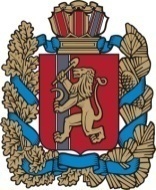 Благовещенский сельский Совет депутатовИрбейского района Красноярского края РЕШЕНИЕ01.06.2015 г                               с. Благовещенка                                             № 19О внесении изменений и дополнений в решение Благовещенского сельского Совета депутатов № 14 от 19.11.2014 г. «О введение налога на имущество физических лиц» с изменениями от 19.03.2015 г. № 10.  В соответствии с частью 2 статьи 399 Налогового кодекса Российской Федерации, Благовещенский сельский Совет депутатов РЕШИЛ:          	     1.  В решение Благовещенского сельского Совета депутатов № 14 от 19.11.2014 г «О введение налога на имущество физических лиц» с изменениями от 19.03.2015 г. № 10» внести следующие изменения:      - пункт 4 исключить;	2. Контроль за исполнением настоящего решения возложить на главу Благовещенского сельсовета Чумакову В. Н.          	3. Настоящее решение вступает в силу в день, следующим за днем его официального опубликования в печатном издании «Вестник Благовещенского сельсовета».Глава  сельсовета:                                                                      В.Н. ЧумаковаПредседатель Совета депутатов:                                              М. П. Мельникова